Комитет по здравоохранению Правительства Санкт-ПетербургаСПб ГБОУ  «МК им. В.М.Бехтерева»Методическая разработка практического занятия по учебной дисциплине«Основы патологии"Тема: «Патология органов дыхания. Болезни органов дыхания"Специальность 34.02.01 «Сестринское дело»Санкт- Петербург2018 год.Составитель: __Голубева Л.Н._________Методическая разработка утверждена на заседании предметной (цикловой) комиссии, рекомендована к использованию в учебном процессе и соответствует ФГОС. Протокол №         от ___________________ 20    г.Председатель комиссии: ________________/Е.Е.Васильева/_ «Согласовано»«____» ________________ 20    г.                             Методист ______________/Якуничева О.Н./          СодержаниеПояснительная записка ________________________________________  стр.  3Тема , цели , оптимизация ______________________________________ стр.  4Задачи ______________________________________________________  стр.  4Компетенции _________________________________________________ стр.  5Обоснование темы ____________________________________________  стр.  7Виды контроля ________________________________________________стр.  8Карта материально-технического и методического оснащения занятия _стр.  8Хронокарта  урока_____________________________________________ стр.  8Задание для самоподготовки к занятию __________________________   стр.  9Этапы планирования занятия ___________________________________  стр.  9Карта самостоятельной работы студентов  на занятии_______________ стр. 11Граф логической структуры темы занятия ________________________  стр. 12Схема интегрированных связей__________________________________ стр. 14Список используемой литературы ________________________________стр. 16Карта самоподготовки к следующему занятию _____________________ стр 16 Приложение 1 _________________________________________________стр. 17Приложение 2 _________________________________________________стр. 20Приложение 3 _________________________________________________стр. 21Приложение 4 _________________________________________________стр. 22  	Пояснительная записка:   Методическая разработка практического занятия "Патология органов дыхания" по учебной дисциплине "Основы патологии" составлена в соответствии с ФГОС требованиями к минимуму содержания и уровню подготовки выпускников по специальности 34.02.01 «Сестринское дело"Тема данного урока изучается студентами самостоятельно, что несомненно может вызвать у них известные затруднения, учитывая объём материала и количество новых, ранее неизвестных им, терминов.Помочь студенту  разобраться в сложных вопросах, обобщить и систематизировать изученный материал, активизировать мыслительную деятельность студента, убедить его в важности   изучаемой темы – задача преподавателя на данном занятии.В ходе урока используются разнообразные виды контроля: ситуационные задачи, решение тестовых заданий, устный опрос, работа со слайдами. Тема: «Патология органов дыхания.  Болезни   органов дыхания»Время:  90 минут.Место проведения занятия: кабинет № 313Вид занятия: практическое занятиеОптимизация:, использование ТСО, активных методов, межпредметных связей, граф логической структуры темыСамостоятельная работа: Определение характера патологических изменений по слайдам Решение ситуационных задачЦели . занятия :  -формировать элементы общих и профессиональных компетенций;-на основе теоретических знаний сформировать практические умения определять признаки типовых патологических реакций, морфологию патологически изменённых тканей и органовЗадачи:1. Дидактические : помочь  студенту систематизировать и закрепить  знания, полученные в ходе самостоятельной подготовки к занятию, научить определять признаки типовых патологических реакций при  заболеваниях  органов дыхания2. Развивающие: способствовать развитию у обучающихся логического мышления, умения анализировать и делать выводы3. Воспитательные: повышать познавательный интерес к изучаемой дисциплине;способствовать развитию понимания студентом сущности и социальной значимости своей будущей профессии;способствовать формированию у студента умения организовывать собственную деятельность; осуществлять поиск и использование информации для выполнения профессиональных задач и личностного развития;способствовать формированию профессиональных качеств:Уровень усвоения знаний:Студент должен уметь:▪ определять признаки типовых патологических реакций при заболеваниях органов дыхания;▪ грамотно пользоваться медицинской терминологиейСтудент должен знать: ▫  структурно-функциональные закономерности развития и течения типовых  пато-          логических процессов  при  заболеваниях органов дыхательной системы;▫  клинические проявления патологических изменений в различных органах и сис-темах  организма при дыхательной патологии;Методическая разработка практического занятия по теме: «Патология органов дыхания» предназначена  для помощи преподавателю в формировании у студентов следующих элементов  компетенций:Обоснование темы:В нашей стране от бронхо-легочных заболеваний страдает не менее 4-5 миллионов людей При этом в тройку лидеров входят: бронхиальная астма (около полутора миллионов человек); пневмония - ежегодно регистрируется 300-400 тысяч случаев и около одного миллиона заболеваний (по данным ВОЗ) проходит без врачебного медицинского вмешательства; ХОБЛ – хроническая обструктивная болезнь легких - ежегодно по всему миру приводит к летальному исходу 2,75 миллиона человек, а по прогнозам к 2020 году ХОБЛ займет третье место в мире по летальности и составит около 4,5 миллионов случаев в год. При этом необходимо помнить о том, что заболевания бронхолёгочной системы влекут за собой заболевания других органов, в первую очередь сердца, нередко приводя к инвалидизации.Учитывая распространённость данной патологии, студент должен понимать, что в будущем, работая в практическом здравоохранении, ему придётся ежедневно решать вопросы по уходу за больными с заболеваниями лёгких, уметь определять признаки этих болезней, проводить профилактические мероприятия. Следовательно, одним из критериев готовности студента к самостоятельной работе является чёткое знание основ патологии бронхолёгочной системыВиды контроля:Предварительный контроль знаний студентов: выполнение тестового задания.Текущий контроль знаний студентов: определение характера патологических изменений по слайдам. Заключительный контроль знаний студентов: устный опрос   Карта материально-технического и методического оснащения занятия: ХронокартаЗадание для самоподготовки студентов к занятию:Этапы планирования занятияКарта самостоятельной работы студентов на занятии:Граф логической структуры темыГраф логической структуры темы:Схема интегративных связейМежпредметные связи            Истоки                                                                                           Выход        дисциплины                                                                               дисциплины                                                                                                 Внутрипредметные связи:      «Исход»                                                                                                      «Выход»Список используемой литературы:1. В.С.Пауков, Л.Ф.Литвицкий "Патологическая анатомия и патологическая физиология"    Мин. образования и науки РФ, Москва "ГЭОТАР-Медиа" 2012г.Дополнительная литература:1. И.В.Ремизов, В.А.Дорошенко "Основы патологии" Изд.  9 Ростов-на-Дону "Феникс"       2015г2. Митрофаненко В.А., Алабин И.В. "Основы патологии"    Мин. образования и науки РФ, Москва "ГЭОТАР-Медиа" 2011г. 3. "Основы патологии в таблицах и рисунках" Л.В.Горелова, изд. феникс 2011г.Интернет-ресурсы:1. http://nenuda.ru/патология-дыхания-болезни-органов-дыхания2. http://www.medinterm.ru/terms-1169-1.html3. http://medportal.net/bolezni-legkih/Карта для самоподготовки студентов к следующему занятию по теме:«Патология органов ЖКТ. Болезни органов желудочно-кишечного тракта»Приложение 1Тестовое задание по теме «Болезни органов дыхания»1. Обструкция – это 	А) снижение растяжимости лёгочной ткани	Б) закупорка зыхательных путей слизью, мокротой	В) снижение лёгочного кровотока	Г) снижение диффузии газов через аэрогематический барьер2. Увеличение объёма альвеол и содержащегося в них воздуха – это	А) Эмфизема	Б) Ателектаз	В) бронхоэктаз	Г) Карнификация3. Неравномерное расширение бронха с образованием полости, содержащей гнойный экссудат – это	А) Эмфизема	Б) Ателектаз	В) Бронхоэктаз	Г) Эмпиема4) Скопление крови в плевральной полости – это	А) Пневмоторакс	Б) Пиопневмоторакс	В) Гемоторакс	Г) Гидроторакс5) Чувство нехватки воздуха и связанная с ним потребность усилить дыхание:	А) Диспноэ	Б) брадипноэ	В) Тахипноэ	Г) АпноэДОПОЛНИТЕ ОТВЕТ:6. Вещество, вырабатываемое  клетками альвеолярного эпителия и придающее эластичность лёгочной ткани – это …7. Инспираторная одышка – это одышка с затруднённым … .8. Стадии развития крупозной пневмонии: 1) …, 2) … , 3) серого опеченения, 4) разрешения	9. Возможные осложнения пневмонии: … , … , … .10. Пневмоторакс бывает: открытым, закрытым, … .11. Пневмосклероз – это …………. 12. Спадение  всего легкого или его части вследствие нарушения вентиляции, обусловленной обтурацией бронха или сдавлением легкого – это …Эталоны ответов:Б					7. вдохомА					8. прилива, красного опечененияВ					9. карнификация. абсцесс, поеврит, сепсисВ					10. клапанныйА					11. пат. замещение лёг. ткани соединительнойСурфактант  				12. ателектаКритерии оценки:Все ответы верны или допущена 1 ошибка – «5»Допущено 2 ошибки – «4»Допущено 3-4 ошибки – «3»Более 4 ошибок – «2»Тестовое задание по теме «Болезни органов дыхания»2 вариант1. Закупорка дыхательных путей  мокротой. слизью – это           А) ателектаз	Б) карнификация	В) обструкция	Г) бронхоэктаз2.Спадение части лёгкого из-за нарушения бронхиальной проходимости – это	А) бронхоэктаз	Б) ателектаз	В) коллапс лёгкого	Г) пневмоторакс3.  Спадение легкого или его части вследствие попадания в плевральную полость воздуха, скопления в ней жидкости или крови:	А) бронхоэктаз	Б) ателектаз	В) коллапс лёгкого	Г) пневмоторакс4.  Неравномерное расширение бронха с образованием полости, содержащей гнойный экссудат – это	А) Эмфизема	Б) Бронхоэктаз	В) ЭмпиемаГ)Ателектаз5. Скопление воздуха в плевральной полости – это	А) Пневмоторакс	Б) Пиопневмоторакс	В) Гемоторакс	Г) Гидроторакс6. Увеличение объёма альвеол и содержащегося в них воздуха – это	А) бронхоэктаз	Б) Ателектаз	В) Эмфизема	Г) Карнификация7. Вещество, вырабатываемое  клетками альвеолярного эпителия и придающее эластичность лёгочной ткани – это …8. Осложнение крупозной пневмонии в виде прорастания  фибринозного экссудата соединительной тканью, его организация (лёгкое при этом плотное, безвоздушное, мясистое)	А) Ателектаз	Б) Коллапс	В) Карнификация	Г) Гангрена9. Острое инфекционное заболевание, проявляющееся воспалением одной или нескольких долей легких с обязательным вовлечением в процесс плевры. – это… … .10. Назовите 2 основных признака дыхательной недостаточности: … ,  … .11. Перечислите виды пневмоторакса : … , … , … , … .Ответы на тестовое задание 2 вариант:1.  В			6.  В2.  Б			7.  сурфактант3.  В			8.  В4.  Б			9.  крупозная пневмония5.  Б 			10. одышка, цианоз                                    11. открытый, закрытый, клапанный, спонтанныйПриложение 2Задача № 1	В результате ножевого ранения грудной клетки у больного диагностирован напряженный клапанный пневмоторакс справа. Состояние больного крайне тяжелое: признаки нарастающей легочно-сердечной недостаточности. После оказания экстренной медицинской  помощи наступило значительное улучшение состояния.1. Что такое клапанный пневмоторакс? 2. Каков патогенез нарастающей лёгочной-сердечной  недостаточности?3. Назовите  основные признаки легочной недостаточностиОтвет1.Пневмоторакс – скопление воздуха в плевральной полости. Клапанный пневмоторакс-самый опасный вид пневмоторакса, при котором идет при котором идёт постоянное нагнетание воздуха в плевральную полость и нет выхода его наружу.2.  При пневмотораксе происходит спадение лёгкого -коллапс лёгкого, оно практически выключается из дыхания, что приводит к тяжелой лёгочной недостаточности.При этом происходит смещение сердца, перегибаются и сдавливаются аорта и другие сосуды, что нарушает работу сердца, приводя к сердечной недостаточности3. Одышка и цианозЗадача № 2	Больной 45 лет страдает хроническим бронхитом, обратился к врачу с жалобами на одышку, кашель с мокротой, быструю утомляемость при физической нагрузке. При осмотре: дыхание частое 26 раз в минуту, с участием вспомогательных дыхательных мышц. При перкуссии грудной клетки отмечается коробочный звук, при аускультации – влажные хрипы. На рентгенограмме – повышена прозрачность лёгочных полей. Вредные привычки: курение по 1 пачке в день.1. Какие признаки дыхательной недостаточности имеются у больного?2. Почему курение является важным этиологическим фактором хронического бронхита?3. Перечислите вероятные микроскопические изменения в лёгких?Ответ 1. Затруднённое дыхание с участием вспомогательных дыхательных мышц, одышка, снижение толерантности к физическим нагрузкам. Косвенные признаки: влажный кашель с мокротой, влажные хрипы на вдохе, повышенная прозрачность лёгочных полей.2. Табачный дым поражает эпителий бронхов, нарушая работу ресничек. Снижается активность альвеолярных макрофагов, усиливается образование слизи.3.Расширение и уплотнение альвеол, истончение и разрывы  межальвеолярных перегородок -признаки эмфиземы лёгкихЗадача № 3На приёме  пациент 50 лет, страдающий тяжёлой формой бронхиальной астмы и обструктивным бронхитом в течение 15 лет.При осмотре пациента врач расценивает состояние пациента как среднетяжёлое: выражена одышка с усиленным свистящим выдохом, частый мучительный кашель; грудная клетка бочкообразной формы, ригидна. На рентгенограмме лёгочные поля повышенной прозрачности, низкое стояние диафрагмы.1. Какой патологический процесс имеет место у пациента?2.  Назовите тип одышкиОтвет:1. У пациента признаки эмфиземы лёгких: бочкообразная форма грудной клетки, ригидность(сопротивляемость); повышенная прозрачность лёгочных полей, низкое стояние диафрагмы.2. Одышка экспираторного типа.Критерии оценки:Задача решена правильно, ответ полный – «5»Задача решена правильно, допущены неточности при ответе – «4»Допущены ошибки в решении задачи – «3»Задача не решена, ответов на наводящие вопросы нет – «2»Приложение 3Перечень вопросов для устного ответа.1.Дайте определение понятию «Дыхательная недостаточность». Назовите её признаки2.Перечислите причины нарушения внешнего дыхания3.Назовите факторы риска развития ХОБЛ, её клинические признаки4.Дайте рекомендации по профилактике ХОБЛ5.Дайте определение понятию «лёгочное сердце»   Назовите его причины, клинико-морфологические изменениЭталон ответа:1.ДН – это патологический синдром, сопровождающий ряд заболеваний, в основе которого лежит нарушение газообмена в легких. Признаки: одышка, бледность или цианоз, участие вспомогательных мышц в дыхании2. Закупорка бронхов, уменьшение дыхательной поверхности лёгких , нарушение подвижности грудной клетки, нарушение целостности плевральной полости, нарушение работы дых. центра3. Основными факторами риска развития ХОБЛ являются: курение (как активное, так и пассивное); воздействие профессиональных вредностей (пыль, химические поллютанты, пары кислот и щелочей) и промышленных поллютантов (, черный дым и т.п.); атмосферное и домашнее (дым от приготовления пищи и органического топлива) загрязнение воздуха; наследственная предрасположенность; болезни органов дыхания в раннем детском возрасте, малая масса тела при рождении. 4. Отказ от курения, своевременное лечение инфекционных заболеваний, пребывание на свежем воздухе, установка воздухоочистителя в кухне, профилактика недоношенности у беременных5.  Лёгочное сердце – это увеличение и расширение правых отделов сердца в результате повышения артериального давления в малом круге кровообращения, развившееся вследствие заболеваний  бронхов и лёгких. Причины: ТЭЛА, ХОБЛ, тяжёлое течение бр. астмы. Признаки: гипертрофия и расширение правого предсердия и желудочка, гипертензия малого круга кровообращения и, как следствие, недостаточность кровообращения, одышка, тахикардия, цианоз. увеличение печени, отёкиКритерии оценки:«Правильно» - «неправильноПриложение 4Иллюстративный материал (рисунки, таблицы, чертежи и т.д.).Определите  характер патологических изменений по слайдам:Эмфизема лёгких							Симптом «барабанные палочки»		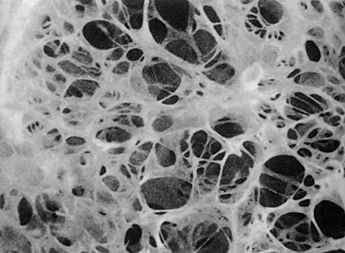 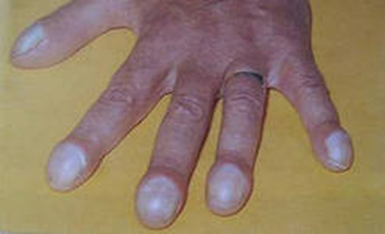 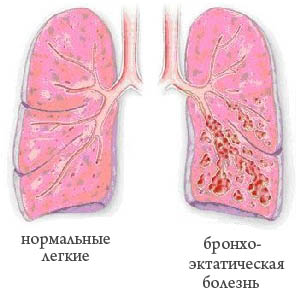 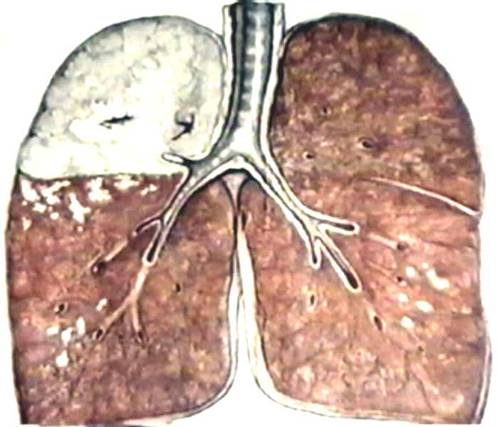 						                  правосторонняя верхнедолевая крупозная пневмония						                                           СТАДИЯ СЕРОГО ОПЕЧЕНЕНИЯ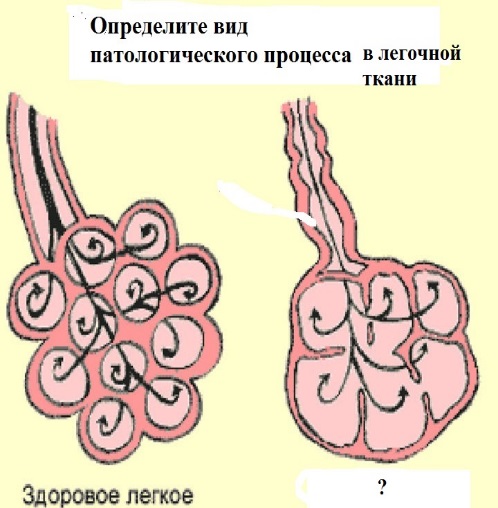 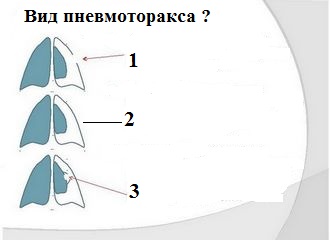 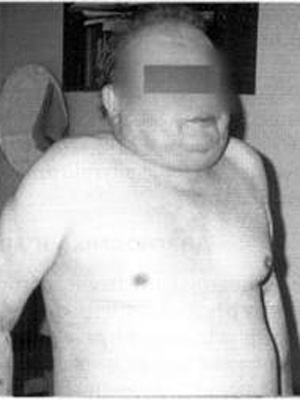 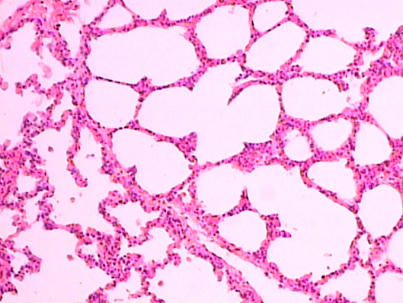 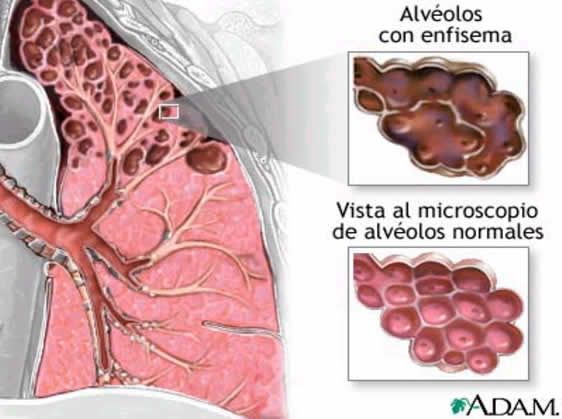 						ТЭЛА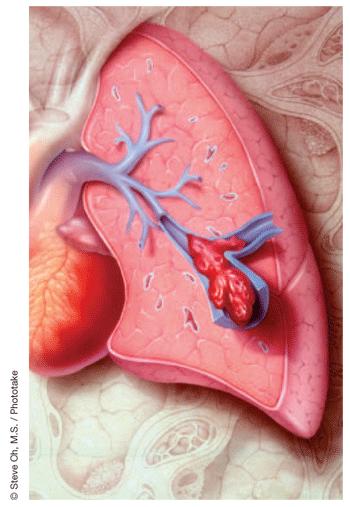 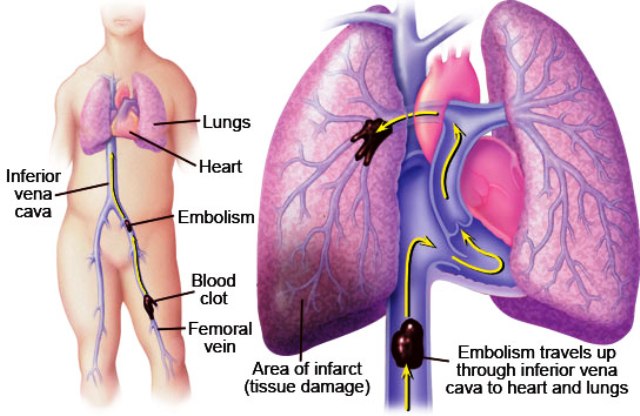 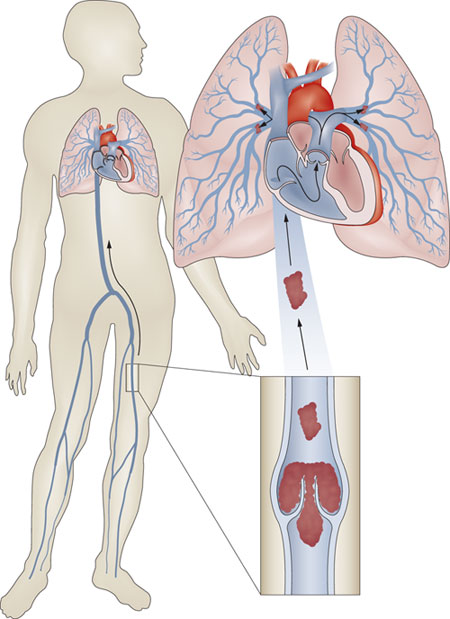 Бронхоэктатическая болезнь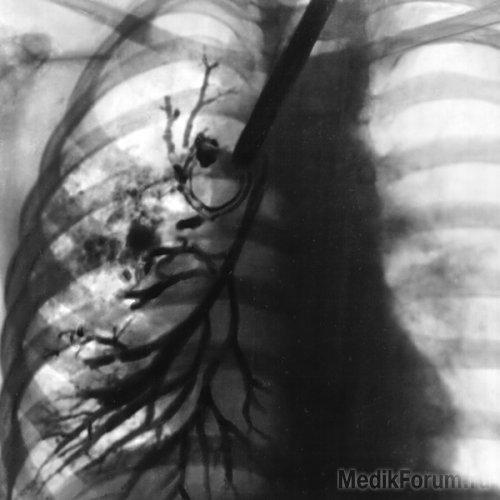 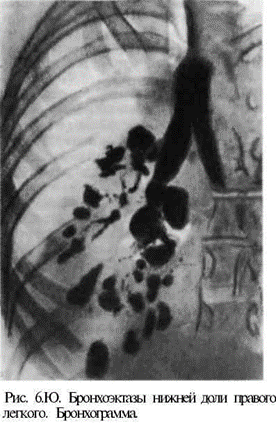 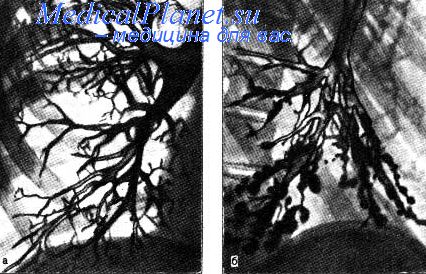 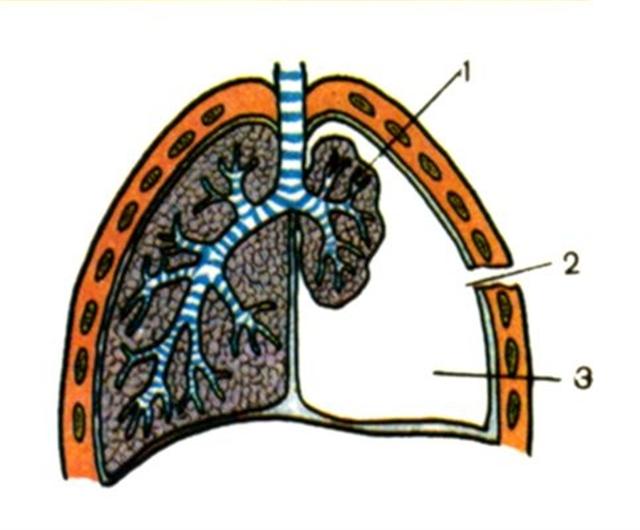 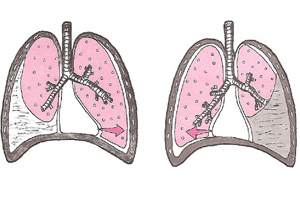 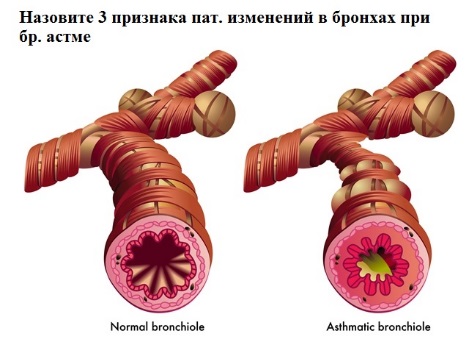 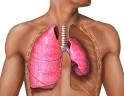 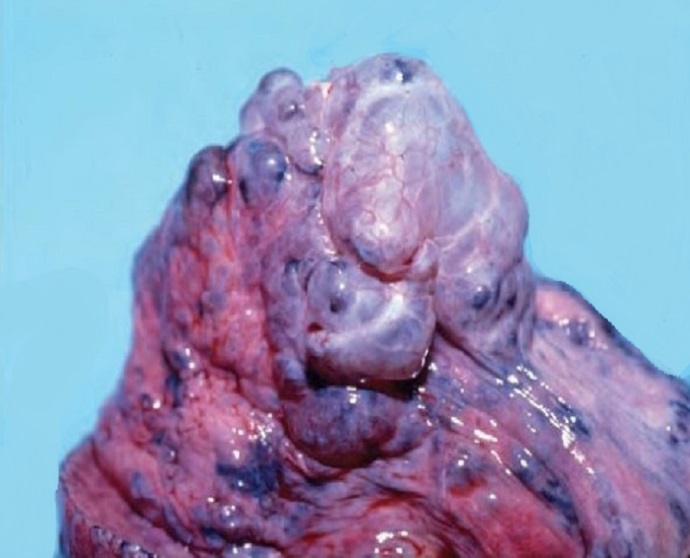 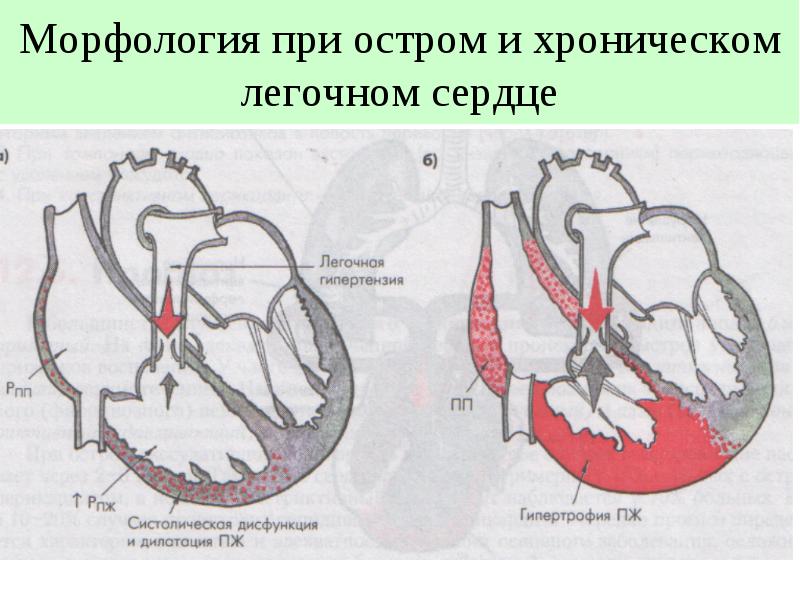 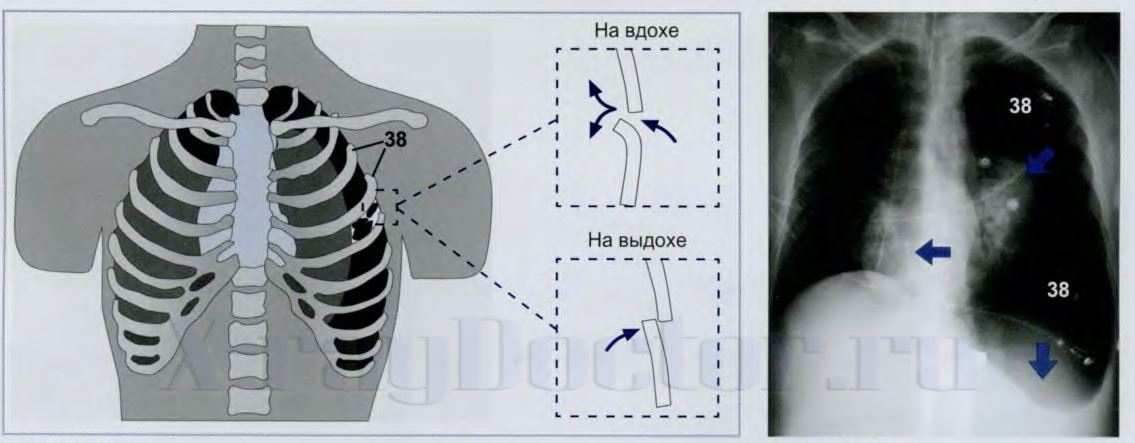 Критерии оценки:«Правильно» - «Неправильно»Профессиональные качестваВозможность их формирования на занятии через содержание деятельности студентовОрганизованностьАккуратность, внимательность, ДисциплинированностьЧуткость, доброжелательностьКультура речи, тактичность, терпениеНаблюдательность, логика, мышлениеЧёткое выполнение указаний преподавателяПри подготовке е занятию, выполнении заданий, ведении конспекта и заполнении словаряПриход на занятия без опозданий, ношение халата и сменной обуви При общении с преподавателями,    друг с другом.При общении с преподавателем, друг с другомПри изучении материала, решении ситуационных задач, работе со слайдамиПрофессиональные компетенцииОсновные показатели оценки результата (ОПОРы)Контрольно-оценочные средстваПК 1.1. Проводить мероприятия по сохранению и укреплению здоровья населения, пациента и его окружения ОПОР 1.1.3 Планирование и осуществление качественного консультирования по питанию, режиму дня, физ. воспитанию с учётом возрастных и других индивид. особенностей пациентаУстный опрос, тестовое задание, ситуационные задачиПК 1.2 Проводить санитарно-гигиеническое воспитание населенияОПОР 1.1.3 Планирование  качественного проведения мероприятий по санитарно-гигиеническому воспитанию населенияУстный опрос, тестовое задание, ситуационные задачиПК 1.3 Участвовать в проведении профилактики заболеванийОПОР 1.3.4 Определение видов и способов профилактики с учётом индивидуальных. особенностей пациентаУстный опрос, тестовое задание, ситуационные задачиПК 2.1 Представлять информацию в понятном для пациента виде, объяснять ему суть вмешательствОПОР 2.1.6 владение техникой вербального и невербального общенияРабота в группе, устный опросПК 2.2 Осуществлять лечебно-диагностические вмешательстваОПОР 2.2.3 Демонстрация знаний основных причин, клинических проявлений, методов диагностики, осложнений, принципов лечения и профилактики заболеваний и травмТестовое заданиеОпределение характера пат. изменений по слайдам, сит. задачиПК 2.3 Сотрудничать со  взаимо-действующими организациямиОПОР 2.3.5 Профессиональное взаимодействие с участниками лечебно-диагностического процессаРабота в группеЭлементы общих компетенцийНаименование результатовОК1. Понимать сущность и социальную значимость своей будущей профессии, проявлять к ней устойчивый интерес- студенты демонстрируют интерес к будущей профессии и изучаемой учебной дисциплине- студенты приходят на  занятия подготовленными, без опозданий, в чистых медицинских халатах, выполняют все задания преподавателя с желанием-студенты активно участвуют в организации и проведении внеаудиторных мероприятий в рамках изучения учебной дисциплины     ОК2. Организовывать собственную деятельность,   оценивать качество   выполнения заданий- студенты  самостоятельно выполняют задания преподавателя, осознают актуальность полученных знаний и умений для успешной работы в профессии- студенты аргументированно оценивают качество  выполнения самостоя-тельных учебных заданийОК 3 Принимать решения в стандартных и нестандартных ситуациях-студенты анализируют ситуацию, изложенную  в предлагаемых  задачах и принимают  решениеОК4. Осуществлять поиск и использование информации, необходимой для эффективного выполнения   заданий - студенты умеют  работать с учебниками, словарями, рецептурными справочниками при выполнении учебных заданий- студенты умеют оценивать достоверность и полноту полученной информацииОК 5 Использовать информационно-ком-муникационные технологии-студенты используют специализированные компьютерные программы в процессе своего обученияОК8. Самостоятельно определять задачи профессионального и личностного развития, заниматься самообразованием, планировать повышение квалификации- студенты демонстрируют инициативность и мобильность в профессиональном обучении в рамках изучаемой учебной дисциплины- студенты анализируют результаты своего обучения и мотивированы на повышение его качества ОК 9 Ориентироваться в условиях частой смены технологий в проф. деятельности- студенты  проявляют заинтересованность к инновациям в профессиональной деятельности№ п\пНаименование.Необходимое количествоИмеется в   наличии1Журнал112Доска, мел113Методическая разработка урока114Тестовые задания для предварительного контроля2 варианта2 варианта5слайды45456ММП, компьютер, экран++7Задания для заключительного контроля1 комплект1 комплект8Перечень вопросов для устного опроса++Организационный момент2 мин.Формулировка темы и ее обоснование2 мин.Определение целей и плана занятия3 мин.Предварительный контроль знаний студентов15 мин.Самостоятельная работа студентов:определение характера патологических изменений по слайдамрешение ситуационных задач 48 мин.Заключительный контроль знаний 15 мин.Подведение итогов занятия3 мин.Домашнее задание2 мин.№№п/ пРаздел темыЛитератураУстановочная инструкцияВопросы для самоконтроля1. Патология органов дыханияУчебник В.С.Пауков, П.Ф.Литвицкий «Патологическая ана-томия и патологич. физиология»Внимательно прочтите учебник стр.168-170,Заполните словарь терминов.1. Назовите основные причины, виды, меха-низмы  нарушений внешнего дыхания2. Назовите основные показатели ДН3. Перечислите основные морфологические изменения в бронхолёгочной системе при патологии2.Болезни органов дыханияУчебник В.С.Пауков, П.Ф.Литвицкий «Патологическая ана-томия и патологич. физиология»Внимательно прочтите учебник стр.170-180,Заполните словарь терминов.Составьте опорный конспект по теме ПН 1. Назовите причины, морфологические признаки, симптомы, осложнения  острого бронхита, крупозной пневмонии2. Что такое ХОБЛ?каковы его морфологические признаки?Что такое « лёгочное сердце»?№Название этапаКраткое описание деятельности преподавателяКраткое описание деятельности студентовЦельВремяОснащенность1.Организационный моментПриветствует студентов, обращает внимание на внешний вид студентов, отмечает отсутствующих в журнале.Готовят рабочие местаМобилизовать внимание студентов на работу.2минЖурналДоска, мел.Мультимедиа-система, набор слайдов.2.Формулирова-ние темы и ее обоснованиеСообщает тему практического занятия, отме-чает значи-мость темы для изучения  других дисци-плин и в буду-щей профессииСлушают, записывают Осмысливают тему и план занятия.Раскрыть практическую значимость темы, создать мотива-цию для активи-зации познава-тельной деятель-ности студентов.2мин3.Объяснение последовательности плана занятия.Объясняет последователь-ность учебного процесса. Осмысливают информацию Слушают,  задают вопросы. Объяснить студентам последовательность их действий активизировать  деятельность.3мин4.Предварительный контроль знаний Даёт тестовое задание по теме занятияРазбирает ошибки, орга-низует обсуж-дение, оцени-вает подготов-ку студентов к занятию.Решают тестовое зданиеПроводят взаимоконтроль и разбор оши-бок, оценивают работу коллеги.Выяснить исходные теоретические знания Сформировать единый исходный уровень знаний.15минКарточки с тестовым заданиемЭталоны ответов 5.Самостоятель-ная работа студентов:1. Работа со слайдами 2., Решение ситуационных задачОрганизует работу, наблюдает, организует обсуждение.Оказывает помощь студентам при формулирова-нии выводов.Раздает ситуационные задачи, разбирает ошибки.определяют по слайдам харак-тер патологиче-скихизменений Решают задачи, анализируют, делают выводыПовысить уровень усвоения за счет активных методов обучения.48минНабор слайдов по теме занятияКарточки с ситуационны-ми задачами6.Заключительный контроль знаний.Оценка.Залаёт вопросы, уточняет ответыОтвечают на вопросы преподавателяВыявить уровень усвоения изученного материала . 15мин7.Обобщение, подведение итогов занятия.Обобщает пройденный материал, выделяет ключевые моменты.Выставляет оценки, комментирует работу студентовОценивают свою работу, достигнутый результатПодвести итоги работы группы на занятии3минКлассный журнал10Задание на дом.Дает задание к следующему занятию.Записывают домашнее задание.Организация подготовки к следующему занятию.2минЭтапы работыСпособы выполненияВопросы контроля1. Работа со слайдамиОпределить характер патоло-гических изменений  органов и систем на представленных слайдахНазвать  основные патоморфоло-гические признаки эмфиземы лёгких, пневмосклерозаЧто такое ателектаз, коллапс лёгкого?Покажите на слайде бронхоэктазыНазовите и покажите  на слайде признаки бронхиальной обструкцииПеречислите основные патологические изменения бронхолёгочной системы при ХОБЛеЧто такое «лёгочное сердце»?Какой вид сердечной недостаточности является следствием ХОБЛа2. Решение ситуационных задачВнимательно прочитать  условие задачи, проанали-зировать полученные данные, сделать выводыО каком заболевании следует подумать, какие патологические изменения в бронхолёгочной системе можно предположить у данного больного?№ п\пРаздел темыЛитератураУстановочная инструкцияВопросы для самоконтроля1.Болезни полости ртаВ.С.Пауков, П.Ф.Литвицкий "Пат. анатомия и патологическая физиология"Стр.18-195patofiziologiya-chel.logia-chel.ru./patologia-sistemy-pishchevareniya-patologia zheludochno-kishechnogo-traktaВнимательно прочтите изучаемый материал.Продумайте ответы на предложенные вопросы1. Что такое стоматит72. Какие стоматиты Вы знаете?3. Назовите морфологические признаки афтозного, катарального стоматита2.Болезни пищеводаВ.С.Пауков, П.Ф.Литвицкий "Пат. анатомия и патологическая физиология"Стр.18-195patofiziologiya-chel.logia-chel.ru./patologia-sistemy-pishchevareniya-patologia zheludochno-kishechnogo-traktaВнимательно прочтите изучаемый материал.Продумайте ответы на предложенные вопросы1. Назовите причины эзофагитов2. Что такое гастроэзо-фагальный рефлюкс?3.Болезни желудкаВ.С.Пауков, П.Ф.Литвицкий "Пат. анатомия и патологическая физиология"Стр.18-195patofiziologiya-chel.logia-chel.ru./patologia-sistemy-pishchevareniya-patologia zheludochno-kishechnogo-traktaВнимательно прочтите изучаемый материал.Продумайте ответы на предложенные вопросы1. Назовите виды нарушения моторной функции желудка2. Что такое катаральный гастрит?3. Перечислите возможные осложнения язвенной болезни желудка4.Болезни кишечникаВ.С.Пауков, П.Ф.Литвицкий "Пат. анатомия и патологическая физиология"Стр.18-195patofiziologiya-chel.logia-chel.ru./patologia-sistemy-pishchevareniya-patologia zheludochno-kishechnogo-traktaВнимательно прочтите изучаемый материал.Продумайте ответы на предложенные вопросы1. Что такое дискинезия кишечника?2. Что такое энтерит, колит?Назовите их признаки, изменения в копрограмме3. Перечислите признаки перитонита